ОТЧЕТ РАБОТЫ ПРОБЛЕМНОЙ ГРУППЫ «ВНЕДРЕНИЕ НОВЫХ ОБРАЗОВАТЕЛЬНЫХ ТЕХНОЛОГИЙ КАК ФАКТОР УСПЕШНОСТИ РЕАЛИЗАЦИИ ФГОС НОО И ФГОС ООО»ЗА III ЧЕТВЕРТЬРУКОВОДИТЕЛЬ: РАГУЛИНА Л.Д.25.01.2016  согласно плану работы проблемной группы в  III четверти проведен  теоретический семинар-практикум в форме круглого стола по теме: «Технология педагогических «мастерских»»Цель: совершенствование педагогического и методического мастерства через знакомство  с современной образовательной технологией педагогического «мастерства» для  повышения качества образования Присутствовало: 4 участника проблемной группыПовестка дня:План работы семинара;Изучение теоретических основ технологии педагогических «мастерских»;Ознакомление с фрагментами уроков по применению технологии «мастерских»;Составление памятки для внедрения  технологии  в проблемной группе,  школе «Современная педагогическая технология «мастерских» как составная часть системы обучения в рамках реализации ФГОС»I Теоретический этапЗадачи:Изучить теоретические основы технологии «мастерских»Познакомиться  со спецификой  современной образовательной технологии педагогических «мастерских»Осознать сравнительные возможности традиционной и развивающей образовательной технологии «мастерских»Выстроить алгоритм совместных действий в связи с выбором и освоением образовательной технологииI Теоретический этапЗадачи:Изучить теоретические основы технологии «мастерских»Познакомиться  со спецификой  современной образовательной технологии педагогических «мастерских»Осознать сравнительные возможности традиционной и развивающей образовательной технологии «мастерских»Выстроить алгоритм совместных действий в связи с выбором и освоением образовательной технологииЧистякова Л.А. познакомила участников семинара с теоретическими основами технологии "мастерских", спецификой современной образовательной технологии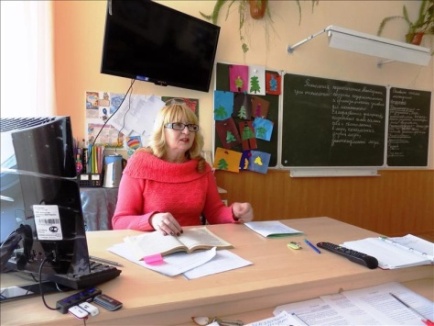 Людмила Александровна рассказала о ведущих идеях ЖФЭН - основателе педагогической технологии: "Вызов современной технологии"; Воспитание личности с новым менталитетом;  "Все способны";  Интенсивные методы обучения и развития;  Новый тип педагога.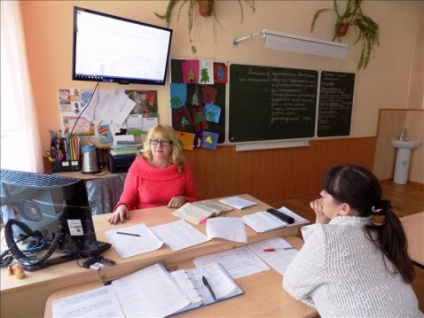 Объяснила принципы и правила введения педагогической мастерской: принцип равенства; принцип добровольного включения; принцип отсутствия отметки и даже оценки учителя; принцип диалогичности в восхождении к истине; принцип приоритета процесса учения над его результатом; принцип проблемности в обучении; принцип широкого применения письма; принцип вариативности. А также раскрыла принципы работы Мастера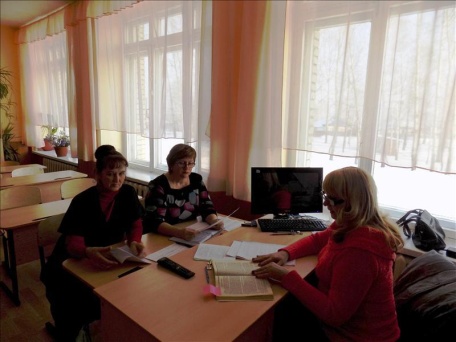 Предложила изучить построение мастерской по определенному алгоритму,  который включает в себя основные технологические этапы занятия ("Индукция", "Самоконструкция", "Социоконструкция", "Социолизация", "Афиширование", "Разрыв", Рефлексия"); систему действий учителя и ученика. Познакомила с критериями оценки результативности технологии и ограничениями деятельности. Показала образец урока по математике (интернет).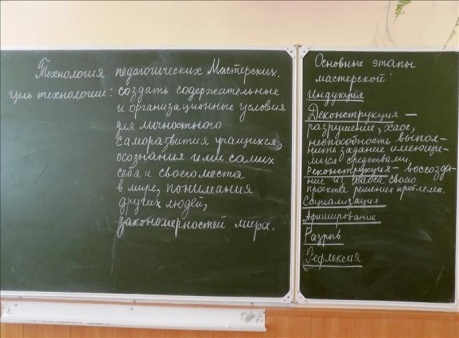 II Практический этапЗадачи:Внедрение современных образовательных технологий в практическую деятельность
педагогов как одного из основных аспектов повышения качества образования обучающихся.Познакомиться с фрагментами уроков по применению технологии «мастерских» (практические наработки, фото/видеоматериалы, дидактические комплекты)II Практический этапЗадачи:Внедрение современных образовательных технологий в практическую деятельность
педагогов как одного из основных аспектов повышения качества образования обучающихся.Познакомиться с фрагментами уроков по применению технологии «мастерских» (практические наработки, фото/видеоматериалы, дидактические комплекты)Педагоги были не только внимательными слушателя семинара, но и активными участниками процесса задавали вопросы докладчику, "проживали" проблемные ситуации в учебной "мастерской", предлагали для обсуждения свои проблемные темы. На практическом этапе семинара при просмотре видеофильма (интернет-ютуб https://www.youtube.com/watch?v=jRXSmZJ95Dc)  наглядно была возможность познакомиться с внедрением технологии "мастерских" в практическую деятельность педагога Корнейчик Е.В. на уроке начальной школы.  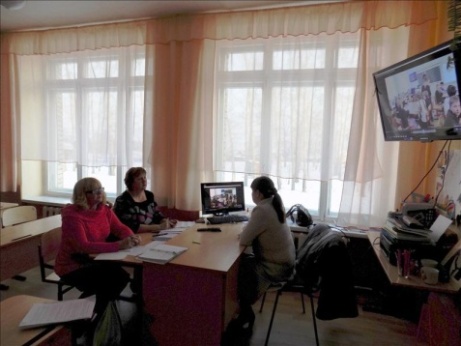 III  Творческий этапЗадача: Разработать  методические рекомендации  по совершенствованию деятельности педагогического коллектива по использованию современной образовательной технологии «мастерских» в учебно-воспитательном процессе учащихсяIII  Творческий этапЗадача: Разработать  методические рекомендации  по совершенствованию деятельности педагогического коллектива по использованию современной образовательной технологии «мастерских» в учебно-воспитательном процессе учащихсяУчастниками семинара выбрана основная информация по составлению памятки «Современная педагогическая технология «мастерских» как составная часть системы обучения в рамках реализации ФГОС» для внедрения  технологии  педагогами  проблемной группы и школы. 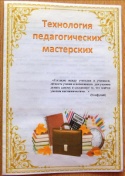 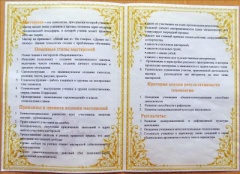 Рагулиной Л.Д. предложена рефлексия семинарского занятия "Цепочка пожеланий". Участники педагогического взаимодействия обратились с пожеланиями к себе и другим педагогам группы, направленные на предстоящее взаимодействие, будущие дела. Дана положительная оценка работы группыРагулиной Л.Д. предложена рефлексия семинарского занятия "Цепочка пожеланий". Участники педагогического взаимодействия обратились с пожеланиями к себе и другим педагогам группы, направленные на предстоящее взаимодействие, будущие дела. Дана положительная оценка работы группы